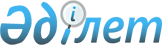 О внесении изменений в решение Байдибекского районного маслихата от 23 декабря 2013 года № 20/99 "О районном бюджете на 2014-2016 годы"
					
			Утративший силу
			
			
		
					Решение Байдибекского районного маслихата Южно-Казахстанской области от 30 мая 2014 года № 25/134. Зарегистрировано Департаментом юстиции Южно-Казахстанской области 6 июня 2014 года № 2685. Утратило силу в связи с истечением срока применения - (письмо Байдибекского районного маслихата Южно-Казахстанской области от 25 февраля 2015 года № 23)      Сноска. Утратило силу в связи с истечением срока применения - (письмо Байдибекского районного маслихата Южно-Казахстанской области от 25.02.2015 № 23).      Примечание РЦПИ.

      В тексте документа сохранена пунктуация и орфография оригинала. 



      В соответствии с пунктом 5 статьи 109 Бюджетного кодекса Республики Казахстан от 4 декабря 2008 года, подпунктом 1) пункта 1 статьи 6 Закона Республики Казахстан от 23 января 2001 года «О местном государственном управлении и самоуправлении в Республике Казахстан» и решением Южно-Казахстанского областного маслихата от 21 мая 2014 года № 27/213-V «О внесении изменений и дополнений в решение Южно-Казахстанского областного маслихата от 10 декабря 2013 года № 21/172-V «Об областном бюджете на 2014-2016 годы», зарегистрированного в Реестре государственной регистрации нормативных правовых актов за № 2665, Байдибекский районный маслихат РЕШИЛ:



      1. Внести в решение Байдибекского районного маслихата от 23 декабря 2013 года № 20/99 «О районном бюджете на 2014-2016 годы» (зарегистрировано в Реестре государственной регистрации нормативных правовых актов за № 2492, опуликовано 24 января 2014 года в газете «Шаян») следующие изменения:



      пункт 1 и 4 изложить в новой редакции:

      «1. Утвердить районный бюджет Байдибекского района на 2014-2016 годы согласно приложениям 1, 2 и 3 соответственно, в том числе на 2014 год в следующих объемах:

      1) доходы – 6 911 586 тысяч тенге, в том числе по:

      налоговым поступлениям – 390 013 тысяч тенге;

      неналоговым поступлениям – 3 598 тысяч тенге;

      поступления от продажи основного капитала – 2 177 тысяч тенге;

      поступлениям трансфертов – 6 515 798 тысяч тенге;

      2) затраты – 6 913 397 тысяч тенге;

      3) чистое бюджетное кредитование – 84 665 тысяч тенге, в том числе:

      бюджетные кредиты – 99 122 тысяч тенге;

      погашение бюджетных кредитов – 14 457 тысяч тенге;

      4) сальдо по операциям с финансовыми активами – 0 тенге, в том числе:

      приобретение финансовых активов – 0 тенге;

      поступления от продажи финансовых активов государства – 0 тенге;

      5) дефицит (профицит) бюджета – - 86 476 тысяч тенге;

      6) финансирование дефицита (использование профицита) бюджета – 86 476 тысяч тенге, в том числе:

      поступления займов – 99 122 тысяч тенге;

      погашение займов – 14 457 тысяч тенге;

      используемые остатки бюджетных средств – 1811 тенге.»;



      пункт 4 изложить в следущей редакции:

      «4. Установить на 2014 год норматив распределения общей суммы поступлений индивидуального подоходного налога и социального налога:

      в бюджет района 57%;

      в областной бюджет 43%.».



      Приложения 1, 2, 3 и 4 к указанному решению изложить в новой редакции согласно приложениям 1, 2, 3 и 4 к настоящему решению.



      2. Настоящее решение вводится в действие с 1 января 2014 года.

      

      Председатель сессии

      районного маслихата                        А. Адилбеков

      

      Секретарь районного

      маслихата                                  С. Спабеков      

      Приложение 1 к решению

      Байдибекского районного

      маслихата от 30 мая

      2014 года № 25/134      Приложение 1 к решению

      Байдибекского районного

      маслихата от 23 декабря

      2013 года № 20/99       Районный бюджет на 2014 год

      Приложение 2 к решению

      Байдибекского районного

      маслихата от 30 мая

      2014 года № 25/134      Приложение 2 к решению

      Байдибекского районного

      маслихата от 23 декабря

      2013 года № 20/99       Районный бюджет на 2015 год

      Приложение 3 к решению

      Байдибекского районного

      маслихата от 30 мая

      2014 года № 25/134       Приложение 3 к решению

      Байдибекского районного

      маслихата от 23 декабря

      2013 года № 20/99       Районный бюджет на 2016 год

      Приложение 4 к решению

      Байдибекского районного

      маслихата от 30 мая

      2014 года № 25/134      Приложение 4 к решению

      Байдибекского районного

      маслихата от 23 декабря

      2013 года № 20/99       Перечень бюджетных программ развития районного бюджета на 2014-2016 годы с разделением на бюджетные программы, направленные на реализацию бюджетных инвестиционных

      проектов (программ)
					© 2012. РГП на ПХВ «Институт законодательства и правовой информации Республики Казахстан» Министерства юстиции Республики Казахстан
				Категория Категория Категория Категория Сумма, тысяч тенгеКлассКлассКлассСумма, тысяч тенгеПодклассПодклассСумма, тысяч тенгеНаименование Сумма, тысяч тенге111231. Доходы69115861Налоговые поступления39001301Подоходный налог1453682Индивидуальный подоходный налог14536803Социальный налог1312541Социальный налог13125404Hалоги на собственность974901Hалоги на имущество611033Земельный налог64454Hалог на транспортные средства281015Единый земельный налог184105Внутренние налоги на товары, работы и услуги117892Акцизы33963Поступления за использование природных и других ресурсов5154Сборы за ведение предпринимательской и профессиональной деятельности787807Прочие налоги841Прочие налоги8408Обязательные платежи, взимаемые за совершение юридически значимых действий и (или) выдачу документов уполномоченными на то государственными органами или должностными лицами40281Государственная пошлина40282Неналоговые поступления359801Доходы от государственной собственности22251Поступления части чистого дохода государственных предприятий2165Доходы от аренды имущества, находящегося в государственной собственности200906Прочие неналоговые поступления13731Прочие неналоговые поступления13733Поступления от продажи основного капитала217703Продажа земли и нематериальных активов21771Продажа земли21774Поступления трансфертов 651579802Трансферты из вышестоящих органов государственного управления65157982Трансферты из областного бюджета6515798Функциональная группа    Наименование Функциональная группа    Наименование Функциональная группа    Наименование Функциональная группа    Наименование Функциональная группа    Наименование Сумма, тысяч тенгеФункциональная подгруппаФункциональная подгруппаФункциональная подгруппаФункциональная подгруппаСумма, тысяч тенгеАдминистратор бюджетных программАдминистратор бюджетных программАдминистратор бюджетных программСумма, тысяч тенгеПрограммаПрограммаСумма, тысяч тенге2. Затраты691339701Государственные услуги общего характера3422861Представительные, исполнительные и другие органы, выполняющие общие функции государственного управления316988112Аппарат маслихата района (города областного значения)13298001Услуги по обеспечению деятельности маслихата района (города областного значения)13118002Создание информационных систем180122Аппарат акима района (города областного значения)108566001Услуги по обеспечению деятельности акима района (города областного значения)66187002Создание информационных систем31139003Капитальные расходы государственного органа11240123Аппарат акима района в городе, города районного значения, поселка, села, сельского округа195124001Услуги по обеспечению деятельности акима района в городе, города районного значения, поселка, села, сельского округа162305022Капитальные расходы государственного органа328192Финансовая деятельность800459Отдел экономики и финансов района (города областного значения)800003Проведение оценки имущества в целях налогообложения8009Прочие государственные услуги общего характера24498459Отдел экономики и финансов района (города областного значения)20998001Услуги по реализации государственной политики в области формирования и развития экономической политики, государственного планирования, исполнения бюджета и управления коммунальной собственностью района (города областного значения)20640002Создание информационных систем325015Капитальные расходы государственного органа33472Отдел строительства, архитектуры и градостроительства района (города областного значения)3500040Развитие объектов государственных органов350002Оборона157361Военные нужды9236122Аппарат акима района (города областного значения)9236005Мероприятия в рамках исполнения всеобщей воинской обязанности92362Организация работы по чрезвычайным ситуациям6500122Аппарат акима района (города областного значения)6500006Предупреждение и ликвидация чрезвычайных ситуаций масштаба района (города областного значения)3500007Мероприятия по профилактике и тушению степных пожаров районного (городского) масштаба, а также пожаров в населенных пунктах, в которых не созданы органы государственной противопожарной службы300004Образование51040981Дошкольное воспитание и обучение464459464Отдел образования района (города областного значения)464459009Обеспечение деятельности организаций дошкольного воспитания и обучения11471040Реализация государственного образовательного заказа в дошкольных организациях образования4529882Начальное, основное среднее и общее среднее образование3127575123Аппарат акима района в городе, города районного значения, поселка, села, сельского округа423005Организация бесплатного подвоза учащихся до школы и обратно в сельской местности423464Отдел образования района (города областного значения)3127152003Общеобразовательное обучение3041728006Дополнительное образование для детей854249Прочие услуги в области образования1512064464Отдел образования района (города областного значения)203922001Услуги по реализации государственной политики на местном уровне в области образования 9079002Создание информационных систем325005Приобретение и доставка учебников, учебно-методических комплексов для государственных учреждений образования района (города областного значения)33391012Капитальные расходы государственного органа33015Ежемесячные выплаты денежных средств опекунам (попечителям) на содержание ребенка-сироты (детей-сирот), и ребенка (детей), оставшегося без попечения родителей10922067Капитальные расходы подведомственных государственных учреждений и организаций150172472Отдел строительства, архитектуры и градостроительства района (города областного значения)1308142037Строительство и реконструкция объектов образования130814205Здравоохранение2879Прочие услуги в области здравоохранения287123Аппарат акима района в городе, города районного значения, поселка, села, сельского округа287002Организация в экстренных случаях доставки тяжелобольных людей до ближайшей организации здравоохранения, оказывающей врачебную помощь28706Социальная помощь и социальное обеспечение2179972Социальная помощь192211451Отдел занятости и социальных программ района (города областного значения)192211002Программа занятости10100004Оказание социальной помощи на приобретение топлива специалистам здравоохранения, образования, социального обеспечения, культуры, спорта и ветеринарии в сельской местности в соответствии с законодательством Республики Казахстан12890005Государственная адресная социальная помощь21786006Оказание жилищной помощи2022007Социальная помощь отдельным категориям нуждающихся граждан по решениям местных представительных органов11084010Материальное обеспечение детей-инвалидов, воспитывающихся и обучающихся на дому1584014Оказание социальной помощи нуждающимся гражданам на дому27243016Государственные пособия на детей до 18 лет94219017Обеспечение нуждающихся инвалидов обязательными гигиеническими средствами и предоставление услуг специалистами жестового языка, индивидуальными помощниками в соответствии с индивидуальной программой реабилитации инвалида112839Прочие услуги в области социальной помощи и социального обеспечения25786451Отдел занятости и социальных программ района (города областного значения)25786001Услуги по реализации государственной политики на местном уровне в области обеспечения занятости и реализации социальных программ для населения23771011Оплата услуг по зачислению, выплате и доставке пособий и других социальных выплат1157012Создание информационных систем325021Капитальные расходы государственного органа53307Жилищно-коммунальное хозяйство1343581Жилищное хозяйство64400458Отдел жилищно-коммунального хозяйства, пассажирского транспорта и автомобильных дорог района (города областного значения)4357041Ремонт и благоустройство объектов в рамках развития сельских населенных пунктов по Программе занятости 20204357464Отдел образования района (города областного значения)7517026Ремонт объектов в рамках развития сельских населенных пунктов по Программе занятости 20207517472Отдел строительства, архитектуры и градостроительства района (города областного значения)52526003Проектирование, строительство и (или) приобретение жилья коммунального жилищного фонда 525262Коммунальное хозяйство35776458Отдел жилищно-коммунального хозяйства, пассажирского транспорта и автомобильных дорог района (города областного значения)35776012Функционирование системы водоснабжения и водоотведения357763Благоустройство населенных пунктов34182123Аппарат акима района в городе, города районного значения, поселка, села, сельского округа8499008Освещение улиц населенных пунктов3924009Обеспечение санитарии населенных пунктов1835011Благоустройство и озеленение населенных пунктов2740458Отдел жилищно-коммунального хозяйства, пассажирского транспорта и автомобильных дорог района (города областного значения)25683015Освещение улиц в населенных пунктах12950016Обеспечение санитарии населенных пунктов2140018Благоустройство и озеленение населенных пунктов1059308Культура, спорт, туризм и информационное пространство4795281Деятельность в области культуры264730455Отдел культуры и развития языков района (города областного значения)96608003Поддержка культурно-досуговой работы94440009Обеспечение сохранности историко-культурного наследия и доступа к ним2168472Отдел строительства, архитектуры и градостроительства района (города областного значения)168122011Развитие объектов культуры1681222Спорт110030465Отдел физической культуры и спорта района (города областного значения)104441001Услуги по реализации государственной политики на местном уровне в сфере физической культуры и спорта8546002Создание информационных систем325004Капитальные расходы государственного органа33005Развитие массового спорта и национальных видов спорта 90297006Проведение спортивных соревнований на районном (города областного значения) уровне1600007Подготовка и участие членов сборных команд района (города областного значения) по различным видам спорта на областных спортивных соревнованиях2140032Капитальные расходы подведомственных государственных учреждений и организаций1500472Отдел строительства, архитектуры и градостроительства района (города областного значения)5589008Развитие объектов спорта и туризма55893Информационное пространство66874455Отдел культуры и развития языков района (города областного значения)51896006Функционирование районных (городских) библиотек47560007Развитие государственного языка и других языков народа Казахстана4336456Отдел внутренней политики района (города областного значения)14978002Услуги по проведению государственной информационной политики через газеты и журналы 13800005Услуги по проведению государственной информационной политики через телерадиовещание11789Прочие услуги по организации культуры, спорта, туризма и информационного пространства37894455Отдел культуры и развития языков района (города областного значения)11656001Услуги по реализации государственной политики на местном уровне в области развития языков и культуры5156002Создание информационных систем325010Капитальные расходы государственного органа133032Капитальные расходы подведомственных государственных учреждений и организаций6042456Отдел внутренней политики района (города областного значения)26238001Услуги по реализации государственной политики на местном уровне в области информации, укрепления государственности и формирования социального оптимизма граждан14302003Реализация мероприятий в сфере молодежной политики10878004Создание информационных систем325006Капитальные расходы государственного органа 133032Капитальные расходы подведомственных государственных учреждений и организаций60010Сельское, водное, лесное, рыбное хозяйство, особо охраняемые природные территории, охрана окружающей среды и животного мира, земельные отношения3971341Сельское хозяйство187501459Отдел экономики и финансов района (города областного значения)25051099Реализация мер по оказанию социальной поддержки специалистов25051472Отдел строительства, архитектуры и градостроительства района (города областного значения)83801010Развитие объектов сельского хозяйства83801473Отдел ветеринарии района (города областного значения)56982001Услуги по реализации государственной политики на местном уровне в сфере ветеринарии12035002Создание информационных систем325003Капитальные расходы государственных органов33005Обеспечение функционирования скотомогильников (биотермических ям) 1676006Организация санитарного убоя больных животных11182007Организация отлова и уничтожения бродячих собак и кошек2290008Возмещение владельцам стоимости изымаемых и уничтожаемых больных животных, продуктов и сырья животного происхождения10134009Проведение ветеринарных мероприятий по энзоотическим болезням животных19307477Отдел сельского хозяйства и земельных отношений района (города областного значения) 21667001Услуги по реализации государственной политики на местном уровне в сфере сельского хозяйства и земельных отношений21309002Создание информационных систем325003Капитальные расходы государственного органа 336Земельные отношения5280477Отдел сельского хозяйства и земельных отношений района (города областного значения) 5280009Земельно-хозяйственное устройство населенных пунктов5280109Прочие услуги в области сельского, водного, лесного, рыбного хозяйства, охраны окружающей среды и земельных отношений204353109473Отдел ветеринарии района (города областного значения)204353109462011Проведение противоэпизоотических мероприятий20435311Промышленность, архитектурная, градостроительная и строительная деятельность380002Архитектурная, градостроительная и строительная деятельность38000472Отдел строительства, архитектуры и градостроительства района (города областного значения)38000001Услуги по реализации государственной политики в области строительства, архитектуры и градостроительства на местном уровне14475002Создание информационных систем325013Разработка схем градостроительного развития территории района, генеральных планов городов районного (областного) значения, поселков и иных сельских населенных пунктов23167015Капитальные расходы государственного органа3312Транспорт и коммуникации923201Автомобильный транспорт92320458Отдел жилищно-коммунального хозяйства, пассажирского транспорта и автомобильных дорог района (города областного значения)92320023Обеспечение функционирования автомобильных дорог9232013Прочие898273Поддержка предпринимательской деятельности и защита конкуренции9171469Отдел предпринимательства района (города областного значения)9171001Услуги по реализации государственной политики на местном уровне в области развития предпринимательства и промышленности 8593002Создание информационных систем325004Капитальные расходы государственного органа2539Прочие80656458Отдел жилищно-коммунального хозяйства, пассажирского транспорта и автомобильных дорог района (города областного значения)73088001Услуги по реализации государственной политики на местном уровне в области жилищно-коммунального хозяйства, пассажирского транспорта и автомобильных дорог 18235013Капитальные расходы государственного органа183020Создание информационных систем325040Реализация мер по содействию экономическому развитию регионов в рамках Программы «Развитие регионов» 54345459Отдел экономики и финансов района (города областного значения)7568008Разработка или корректировка, а также проведение необходимых экспертиз технико-экономических обоснований местных бюджетных инвестиционных проектов и конкурсных документаций концессионных проектов, консультативное сопровождение концессионных проектов368012Резерв местного исполнительного органа района (города областного значения) 720014Обслуживание долга151Обслуживание долга15459Отдел экономики и финансов района (города областного значения)15021Обслуживание долга местных исполнительных органов по выплате вознаграждений и иных платежей по займам из областного бюджета1515Трансферты18111Трансферты1811459Отдел экономики и финансов района (города областного значения)1811006Возврат неиспользованных (недоиспользованных) целевых трансфертов18113. Чистое бюджетное кредитование84665Функциональная группа    Наименование Функциональная группа    Наименование Функциональная группа    Наименование Функциональная группа    Наименование Функциональная группа    Наименование Сумма, тысяч тенгеФункциональная подгруппаФункциональная подгруппаФункциональная подгруппаФункциональная подгруппаСумма, тысяч тенгеАдминистратор бюджетных программАдминистратор бюджетных программАдминистратор бюджетных программСумма, тысяч тенгеПрограммаПрограммаСумма, тысяч тенгеБюджетные кредиты9912210Сельское, водное, лесное, рыбное хозяйство, особо охраняемые природные территории, охрана окружающей среды и животного мира, земельные отношения991221Сельское хозяйство99122459Отдел экономики и финансов района (города областного значения)99122018Бюджетные кредиты для реализации мер социальной поддержки специалистов99122КатегорияКатегорияКатегорияКатегорияНаименование Сумма, тысяч тенгеКлассКлассКлассКлассСумма, тысяч тенгеПодклассПодклассПодклассСумма, тысяч тенгеСпецификаСпецификаСумма, тысяч тенгеПогашение бюджетных кредитов144575Погашение бюджетных кредитов1445701Погашение бюджетных кредитов144571Погашение бюджетных кредитов, выданных из государственного бюджета1445713Погашение бюджетных кредитов, выданных из местного бюджета физическим лицам144574. Сальдо по операциям с финансовыми активами0Функциональная группа   Наименование Функциональная группа   Наименование Функциональная группа   Наименование Функциональная группа   Наименование Функциональная группа   Наименование Сумма, тысяч тенгеФункциональная подгруппаФункциональная подгруппаФункциональная подгруппаФункциональная подгруппаСумма, тысяч тенгеАдминистратор бюджетных программАдминистратор бюджетных программАдминистратор бюджетных программСумма, тысяч тенгеПрограммаПрограммаСумма, тысяч тенгеПриобретение финансовых активов 0КатегорияКатегорияКатегорияКатегорияНаименование Сумма, тысяч тенгеКлассКлассКлассКлассСумма, тысяч тенгеПодклассПодклассПодклассСумма, тысяч тенгеСпецификаСпецификаСумма, тысяч тенгеПоступления от продажи финансовых активов государства 05. Дефицит (профицит) бюджета-864766. Финансирование дефицита (использование профицита) бюджета86476КатегорияКатегорияКатегорияКатегорияНаименование Сумма, тысяч тенгеКлассКлассКлассКлассСумма, тысяч тенгеПодклассПодклассПодклассСумма, тысяч тенгеСпецификаСпецификаСумма, тысяч тенгеПоступление займов991227Поступления займов9912201Внутренние государственные займы9912202Договоры займа9912203Займы, получаемые местным исполнительным органом района (города областного значения)99122Функциональная группа   Наименование Функциональная группа   Наименование Функциональная группа   Наименование Функциональная группа   Наименование Функциональная группа   Наименование Сумма, тысяч тенгеФункциональная подгруппаФункциональная подгруппаФункциональная подгруппаФункциональная подгруппаСумма, тысяч тенгеАдминистратор бюджетных программАдминистратор бюджетных программАдминистратор бюджетных программСумма, тысяч тенгеПрограммаПрограммаСумма, тысяч тенге16Погашение займов144571Погашение займов14457459Отдел экономики и финансов района (города областного значения)14457005Погашение долга местного исполнительного органа перед вышестоящим бюджетом14457КатегорияКатегорияКатегорияКатегорияНаименование Сумма, тысяч тенгеКлассКлассКлассКлассСумма, тысяч тенгеПодклассПодклассПодклассСумма, тысяч тенгеСпецификаСпецификаСумма, тысяч тенге8Используемые остатки бюджетных средств181101Остатки бюджетных средств18111Свободные остатки бюджетных средств181101Свободные остатки бюджетных средств1811Категория Категория Категория Категория Сумма, тысяч тенгеКлассКлассКлассСумма, тысяч тенгеПодклассПодклассСумма, тысяч тенгеНаименованиеСумма, тысяч тенге111231. Доходы47941041Налоговые поступления37254501Подоходный налог1322882Индивидуальный подоходный налог13228803Социальный налог1177931Социальный налог11779304Hалоги на собственность1052911Hалоги на имущество659913Земельный налог69624Hалог на транспортные средства303505Единый земельный налог198805Внутренние налоги на товары, работы и услуги127322Акцизы36683Поступления за использование природных и других ресурсов5564Сборы за ведение предпринимательской и профессиональной деятельности850807Прочие налоги911Прочие налоги9108Обязательные платежи, взимаемые за совершение юридически значимых действий и (или) выдачу документов уполномоченными на то государственными органами или должностными лицами43501Государственная пошлина43502Неналоговые поступления374501Доходы от государственной собственности22631Поступления части чистого дохода государственных предприятий2425Доходы от аренды имущества, находящегося в государственной собственности202106Прочие неналоговые поступления14821Прочие неналоговые поступления14823Поступления от продажи основного капитала235103Продажа земли и нематериальных активов23511Продажа земли23514Поступления трансфертов 441546302Трансферты из вышестоящих органов государственного управления44154632Трансферты из областного бюджета4415463Функциональная группа    Наименование Функциональная группа    Наименование Функциональная группа    Наименование Функциональная группа    Наименование Функциональная группа    Наименование Сумма, тысяч тенгеФункциональная подгруппаФункциональная подгруппаФункциональная подгруппаФункциональная подгруппаСумма, тысяч тенгеАдминистратор бюджетных программАдминистратор бюджетных программАдминистратор бюджетных программСумма, тысяч тенгеПрограммаПрограммаСумма, тысяч тенге2. Затраты479410401Государственные услуги общего характера2745961Представительные, исполнительные и другие органы, выполняющие общие функции государственного управления254547112Аппарат маслихата района (города областного значения)12907001Услуги по обеспечению деятельности маслихата района (города областного значения)12907122Аппарат акима района (города областного значения)82224001Услуги по обеспечению деятельности акима района (города областного значения)63998002Создание информационных систем18226123Аппарат акима района в городе, города районного значения, поселка, села, сельского округа159416001Услуги по обеспечению деятельности акима района в городе, города районного значения, поселка, села, сельского округа1594162Финансовая деятельность422459Отдел экономики и финансов района (города областного значения)422003Проведение оценки имущества в целях налогообложения4229Прочие государственные услуги общего характера19627459Отдел экономики и финансов района (города областного значения)19627001Услуги по реализации государственной политики в области формирования и развития экономической политики, государственного планирования, исполнения бюджета и управления коммунальной собственностью района (города областного значения)1962702Оборона229691Военные нужды9165122Аппарат акима района (города областного значения)9165005Мероприятия в рамках исполнения всеобщей воинской обязанности91652Организация работы по чрезвычайным ситуациям13804122Аппарат акима района (города областного значения)13804006Предупреждение и ликвидация чрезвычайных ситуаций масштаба района (города областного значения)10804007Мероприятия по профилактике и тушению степных пожаров районного (городского) масштаба, а также пожаров в населенных пунктах, в которых не созданы органы государственной противопожарной службы300004Образование34412061Дошкольное воспитание и обучение208221464Отдел образования района (города областного значения)208221040Реализация государственного образовательного заказа в дошкольных организациях образования2082212Начальное, основное среднее и общее среднее образование2956549123Аппарат акима района в городе, города районного значения, поселка, села, сельского округа453005Организация бесплатного подвоза учащихся до школы и обратно в сельской местности453464Отдел образования района (города областного значения)2956096003Общеобразовательное обучение2876515006Дополнительное образование для детей795819Прочие услуги в области образования276436464Отдел образования района (города областного значения)155539001Услуги по реализации государственной политики на местном уровне в области образования 10202005Приобретение и доставка учебников, учебно-методических комплексов для государственных учреждений образования района (города областного значения)49466015Ежемесячная выплата денежных средств опекунам (попечителям) на содержание ребенка-сироты (детей-сирот), и ребенка (детей), оставшегося без попечения родителей10973067Капитальные расходы подведомственных государственных учреждений и организаций84898472Отдел строительства, архитектуры и градостроительства района (города областного значения)120897037Строительство и реконструкция объектов образования12089705Здравоохранение3269Прочие услуги в области здравоохранения326123Аппарат акима района в городе, города районного значения, поселка, села, сельского округа326002Организация в экстренных случаях доставки тяжелобольных людей до ближайшей организации здравоохранения, оказывающей врачебную помощь32606Социальная помощь и социальное обеспечение2030902Социальная помощь178129451Отдел занятости и социальных программ района (города областного значения)178129002Программа занятости10807004Оказание социальной помощи на приобретение топлива специалистам здравоохранения, образования, социального обеспечения, культуры, спорта и ветеринарии в сельской местности в соответствии с законодательством Республики Казахстан13792005Государственная адресная социальная помощь8239006Оказание жилищной помощи3741007Социальная помощь отдельным категориям нуждающихся граждан по решениям местных представительных органов5146010Материальное обеспечение детей-инвалидов, воспитывающихся и обучающихся на дому1695014Оказание социальной помощи нуждающимся гражданам на дому25491016Государственные пособия на детей до 18 лет96300017Обеспечение нуждающихся инвалидов обязательными гигиеническими средствами и предоставление услуг специалистами жестового языка, индивидуальными помощниками в соответствии с индивидуальной программой реабилитации инвалида129189Прочие услуги в области социальной помощи и социального обеспечения24961451Отдел занятости и социальных программ района (города областного значения)24961001Услуги по реализации государственной политики на местном уровне в области обеспечения занятости и реализации социальных программ для населения23503011Оплата услуг по зачислению, выплате и доставке пособий и других социальных выплат145807Жилищно-коммунальное хозяйство1797731Жилищное хозяйство106313472Отдел строительства, архитектуры и градостроительства района (города областного значения)106313003Проектирование, строительство и (или) приобретение жилья коммунального жилищного фонда 1063132Коммунальное хозяйство37131458Отдел жилищно-коммунального хозяйства, пассажирского транспорта и автомобильных дорог района (города областного значения)37131012Функционирование системы водоснабжения и водоотведения371313Благоустройство населенных пунктов36329123Аппарат акима района в городе, города районного значения, поселка, села, сельского округа9094008Освещение улиц населенных пунктов4199009Обеспечение санитарии населенных пунктов1963011Благоустройство и озеленение населенных пунктов2932458Отдел жилищно-коммунального хозяйства, пассажирского транспорта и автомобильных дорог района (города областного значения)27235015Освещение улиц в населенных пунктах12840016Обеспечение санитарии населенных пунктов2290018Благоустройство и озеленение населенных пунктов1210508Культура, спорт, туризм и информационное пространство3489591Деятельность в области культуры93966455Отдел культуры и развития языков района (города областного значения)93966003Поддержка культурно-досуговой работы91566009Обеспечение сохранности историко-культурного наследия и доступа к ним24002Спорт158928465Отдел физической культуры и спорта района (города областного значения)98928001Услуги по реализации государственной политики на местном уровне в сфере физической культуры и спорта7792005Развитие массового спорта и национальных видов спорта 85786006Проведение спортивных соревнований на районном (города областного значения) уровне2140007Подготовка и участие членов сборных команд района (города областного значения) по различным видам спорта на областных спортивных соревнованиях3210472Отдел строительства, архитектуры и градостроительства района (города областного значения)60000008Развитие объектов спорта и туризма600003Информационное пространство66159455Отдел культуры и развития языков района (города областного значения)49553006Функционирование районных (городских) библиотек45053007Развитие государственного языка и других языков народа Казахстана4500456Отдел внутренней политики района (города областного значения)16606002Услуги по проведению государственной информационной политики через газеты и журналы 14766005Услуги по проведению государственной информационной политики через телерадиовещание18409Прочие услуги по организации культуры, спорта, туризма и информационного пространства29906455Отдел культуры и развития языков района (города областного значения)5919001Услуги по реализации государственной политики на местном уровне в области развития языков и культуры5919456Отдел внутренней политики района (города областного значения)23987001Услуги по реализации государственной политики на местном уровне в области информации, укрепления государственности и формирования социального оптимизма граждан13804003Реализация мероприятий в сфере молодежной политики1018310Сельское, водное, лесное, рыбное хозяйство, особо охраняемые природные территории, охрана окружающей среды и животного мира, земельные отношения949051Сельское хозяйство86765459Отдел экономики и финансов района (города областного значения)29301099Реализация мер по оказанию социальной поддержки специалистов29301473Отдел ветеринарии района (города областного значения)38549001Услуги по реализации государственной политики на местном уровне в сфере ветеринарии10161005Обеспечение функционирования скотомогильников (биотермических ям) 847006Организация санитарного убоя больных животных859007Организация отлова и уничтожения бродячих собак и кошек2450008Возмещение владельцам стоимости изымаемых и уничтожаемых больных животных, продуктов и сырья животного происхождения1785009Проведение ветеринарных мероприятий по энзоотическим болезням животных22447477Отдел сельского хозяйства и земельных отношений района (города областного значения) 18915001Услуги по реализации государственной политики на местном уровне в сфере сельского хозяйства и земельных отношений189156Земельные отношения8140477Отдел сельского хозяйства и земельных отношений района (города областного значения) 8140009Земельно-хозяйственное устройство населенных пунктов814011Промышленность, архитектурная, градостроительная и строительная деятельность467682Архитектурная, градостроительная и строительная деятельность46768472Отдел строительства, архитектуры и градостроительства района (города областного значения)46768001Услуги по реализации государственной политики в области строительства, архитектуры и градостроительства на местном уровне14361013Разработка схем градостроительного развития территории района, генеральных планов городов районного (областного) значения, поселков и иных сельских населенных пунктов3240712Транспорт и коммуникации974661Автомобильный транспорт97466458Отдел жилищно-коммунального хозяйства, пассажирского транспорта и автомобильных дорог района (города областного значения)97466023Обеспечение функционирования автомобильных дорог9746613Прочие840313Поддержка предпринимательской деятельности и защита конкуренции6421469Отдел предпринимательства района (города областного значения)6421001Услуги по реализации государственной политики на местном уровне в области развития предпринимательства и промышленности 64219Прочие77610458Отдел жилищно-коммунального хозяйства, пассажирского транспорта и автомобильных дорог района (города областного значения)70409001Услуги по реализации государственной политики на местном уровне в области жилищно-коммунального хозяйства, пассажирского транспорта и автомобильных дорог 16064040Реализация мер по содействию экономическому развитию регионов в рамках Программы «Развитие регионов» 54345459Отдел экономики и финансов района (города областного значения)7201012Резерв местного исполнительного органа района (города областного значения) 720114Обслуживание долга151Обслуживание долга15459Отдел экономики и финансов района (города областного значения)15021Обслуживание долга местных исполнительных органов по выплате вознаграждений и иных платежей по займам из областного бюджета153. Чистое бюджетное кредитование-10974Функциональная группа    Наименование Функциональная группа    Наименование Функциональная группа    Наименование Функциональная группа    Наименование Функциональная группа    Наименование Сумма, тысяч тенгеФункциональная подгруппаФункциональная подгруппаФункциональная подгруппаФункциональная подгруппаСумма, тысяч тенгеАдминистратор бюджетных программАдминистратор бюджетных программАдминистратор бюджетных программСумма, тысяч тенгеПрограммаПрограммаСумма, тысяч тенгеБюджетные кредиты0КатегорияКатегорияКатегорияКатегорияНаименование Сумма, тысяч тенгеКлассКлассКлассКлассСумма, тысяч тенгеПодклассПодклассПодклассСумма, тысяч тенгеСпецификаСпецификаСумма, тысяч тенгеПогашение бюджетных кредитов109745Погашение бюджетных кредитов1097401Погашение бюджетных кредитов109741Погашение бюджетных кредитов, выданных из государственного бюджета1097413Погашение бюджетных кредитов, выданных из местного бюджета физическим лицам109744. Сальдо по операциям с финансовыми активами0Функциональная группа     Наименование Функциональная группа     Наименование Функциональная группа     Наименование Функциональная группа     Наименование Функциональная группа     Наименование Сумма, тысяч тенгеФункциональная подгруппаФункциональная подгруппаФункциональная подгруппаФункциональная подгруппаСумма, тысяч тенгеАдминистратор бюджетных программАдминистратор бюджетных программАдминистратор бюджетных программСумма, тысяч тенгеПрограммаПрограммаСумма, тысяч тенгеПриобретение финансовых активов 0КатегорияКатегорияКатегорияКатегорияНаименование Сумма, тысяч тенгеКлассКлассКлассКлассСумма, тысяч тенгеПодклассПодклассПодклассСумма, тысяч тенгеСпецификаСпецификаСумма, тысяч тенгеПоступления от продажи финансовых активов государства 05. Дефицит (профицит) бюджета-47831306. Финансирование дефицита (использование профицита) бюджета-10974КатегорияКатегорияКатегорияКатегорияНаименование Сумма, тысяч тенгеКлассКлассКлассКлассСумма, тысяч тенгеПодклассПодклассПодклассСумма, тысяч тенгеСпецификаСпецификаСумма, тысяч тенгеПоступление займов0Функциональная группа Наименование Функциональная группа Наименование Функциональная группа Наименование Функциональная группа Наименование Функциональная группа Наименование Сумма, тысяч тенгеФункциональная подгруппаФункциональная подгруппаФункциональная подгруппаФункциональная подгруппаСумма, тысяч тенгеАдминистратор бюджетных программАдминистратор бюджетных программАдминистратор бюджетных программСумма, тысяч тенгеПрограммаПрограммаСумма, тысяч тенге16Погашение займов109741Погашение займов10974459Отдел экономики и финансов района (города областного значения)10974005Погашение долга местного исполнительного органа перед вышестоящим бюджетом10974КатегорияКатегорияКатегорияКатегорияНаименование Сумма, тысяч тенгеКлассКлассКлассКлассСумма, тысяч тенгеПодклассПодклассПодклассСумма, тысяч тенгеСпецификаСпецификаСумма, тысяч тенге8Используемые остатки бюджетных средств0Категория Категория Категория Категория Сумма, тысяч тенгеКлассКлассКлассСумма, тысяч тенгеПодклассПодклассСумма, тысяч тенгеНаименованиеСумма, тысяч тенге111231. Доходы59890881Налоговые поступления39314801Подоходный налог1343302Индивидуальный подоходный налог13433003Социальный налог1265591Социальный налог12655904Hалоги на собственность1137131Hалоги на имущество712703Земельный налог75184Hалог на транспортные средства327785Единый земельный налог214705Внутренние налоги на товары, работы и услуги137502Акцизы39623Поступления за использование природных и других ресурсов6014Сборы за ведение предпринимательской и профессиональной деятельности918707Прочие налоги981Прочие налоги9808Обязательные платежи, взимаемые за совершение юридически значимых действий и (или) выдачу документов уполномоченными на то государственными органами или должностными лицами46981Государственная пошлина46982Неналоговые поступления390301Доходы от государственной собственности23021Поступления части чистого дохода государственных предприятий2615Доходы от аренды имущества, находящегося в государственной собственности204106Прочие неналоговые поступления16011Прочие неналоговые поступления16013Поступления от продажи основного капитала254003Продажа земли и нематериальных активов25401Продажа земли25404Поступления трансфертов 558949702Трансферты из вышестоящих органов государственного управления55894972Трансферты из областного бюджета5589497Функциональная группа    Наименование Функциональная группа    Наименование Функциональная группа    Наименование Функциональная группа    Наименование Функциональная группа    Наименование Сумма, тысяч тенгеФункциональная подгруппаФункциональная подгруппаФункциональная подгруппаФункциональная подгруппаСумма, тысяч тенгеАдминистратор бюджетных программАдминистратор бюджетных программАдминистратор бюджетных программСумма, тысяч тенгеПрограммаПрограммаСумма, тысяч тенге2. Затраты598908801Государственные услуги общего характера2781101Представительные, исполнительные и другие органы, выполняющие общие функции государственного управления257537112Аппарат маслихата района (города областного значения)13028001Услуги по обеспечению деятельности маслихата района (города областного значения)13028122Аппарат акима района (города областного значения)83627001Услуги по обеспечению деятельности акима района (города областного значения)65401002Создание информационных систем18226123Аппарат акима района в городе, города районного значения, поселка, села, сельского округа160882001Услуги по обеспечению деятельности акима района в городе, города районного значения, поселка, села, сельского округа1608822Финансовая деятельность452459Отдел экономики и финансов района (города областного значения)452003Проведение оценки имущества в целях налогообложения4529Прочие государственные услуги общего характера20121459Отдел экономики и финансов района (города областного значения)20121001Услуги по реализации государственной политики в области формирования и развития экономической политики, государственного планирования, исполнения бюджета и управления коммунальной собственностью района (города областного значения)2012102Оборона240781Военные нужды9355122Аппарат акима района (города областного значения)9355005Мероприятия в рамках исполнения всеобщей воинской обязанности93552Организация работы по чрезвычайным ситуациям14723122Аппарат акима района (города областного значения)14723006Предупреждение и ликвидация чрезвычайных ситуаций масштаба района (города областного значения)11723007Мероприятия по профилактике и тушению степных пожаров районного (городского) масштаба, а также пожаров в населенных пунктах, в которых не созданы органы государственной противопожарной службы300004Образование36106931Дошкольное воспитание и обучение212424464Отдел образования района (города областного значения)212424040Реализация государственного образовательного заказа в дошкольных организациях образования2124242Начальное, основное среднее и общее среднее образование2993976123Аппарат акима района в городе, города районного значения, поселка, села, сельского округа484005Организация бесплатного подвоза учащихся до школы и обратно в сельской местности484464Отдел образования района (города областного значения)2993492003Общеобразовательное обучение2913492006Дополнительное образование для детей800009Прочие услуги в области образования404293464Отдел образования района (города областного значения)161172001Услуги по реализации государственной политики на местном уровне в области образования 10573005Приобретение и доставка учебников, учебно-методических комплексов для государственных учреждений образования района (города областного значения)53176015Ежемесячная выплата денежных средств опекунам (попечителям) на содержание ребенка-сироты (детей-сирот), и ребенка (детей), оставшегося без попечения родителей11227067Капитальные расходы подведомственных государственных учреждений и организаций86196472Отдел строительства, архитектуры и градостроительства района (города областного значения)243121037Строительство и реконструкция объектов образования24312105Здравоохранение3509Прочие услуги в области здравоохранения350123Аппарат акима района в городе, города районного значения, поселка, села, сельского округа350002Организация в экстренных случаях доставки тяжелобольных людей до ближайшей организации здравоохранения, оказывающей врачебную помощь35006Социальная помощь и социальное обеспечение2141122Социальная помощь188783451Отдел занятости и социальных программ района (города областного значения)188783002Программа занятости11563004Оказание социальной помощи на приобретение топлива специалистам здравоохранения, образования, социального обеспечения, культуры, спорта и ветеринарии в сельской местности в соответствии с законодательством Республики Казахстан14758005Государственная адресная социальная помощь8816006Оказание жилищной помощи3922007Социальная помощь отдельным категориям нуждающихся граждан по решениям местных представительных органов5506010Материальное обеспечение детей-инвалидов, воспитывающихся и обучающихся на дому1814014Оказание социальной помощи нуждающимся гражданам на дому25541016Государственные пособия на детей до 18 лет103041017Обеспечение нуждающихся инвалидов обязательными гигиеническими средствами и предоставление услуг специалистами жестового языка, индивидуальными помощниками в соответствии с индивидуальной программой реабилитации инвалида138229Прочие услуги в области социальной помощи и социального обеспечения25329451Отдел занятости и социальных программ района (города областного значения)25329001Услуги по реализации государственной политики на местном уровне в области обеспечения занятости и реализации социальных программ для населения23758011Оплата услуг по зачислению, выплате и доставке пособий и других социальных выплат157107Жилищно-коммунальное хозяйство12625182Коммунальное хозяйство1223646458Отдел жилищно-коммунального хозяйства, пассажирского транспорта и автомобильных дорог района (города областного значения)1223646012Функционирование системы водоснабжения и водоотведения39730058Развитие системы водоснабжения и водоотведения в сельских населенных пунктах11839163Благоустройство населенных пунктов38872123Аппарат акима района в городе, города районного значения, поселка, села, сельского округа9731008Освещение улиц населенных пунктов4493009Обеспечение санитарии населенных пунктов2101011Благоустройство и озеленение населенных пунктов3137458Отдел жилищно-коммунального хозяйства, пассажирского транспорта и автомобильных дорог района (города областного значения)29141015Освещение улиц в населенных пунктах13739016Обеспечение санитарии населенных пунктов2450018Благоустройство и озеленение населенных пунктов1295208Культура, спорт, туризм и информационное пространство2944061Деятельность в области культуры96269455Отдел культуры и развития языков района (города областного значения)96269003Поддержка культурно-досуговой работы93869009Обеспечение сохранности историко-культурного наследия и доступа к ним24002Спорт100192465Отдел физической культуры и спорта района (города областного значения)100192001Услуги по реализации государственной политики на местном уровне в сфере физической культуры и спорта7898005Развитие массового спорта и национальных видов спорта 86570006Проведение спортивных соревнований на районном (города областного значения) уровне2290007Подготовка и участие членов сборных команд района (города областного значения) по различным видам спорта на областных спортивных соревнованиях34343Информационное пространство67322455Отдел культуры и развития языков района (города областного значения)49553006Функционирование районных (городских) библиотек45053007Развитие государственного языка и других языков народа Казахстана4500456Отдел внутренней политики района (города областного значения)17769002Услуги по проведению государственной информационной политики через газеты и журналы 15800005Услуги по проведению государственной информационной политики через телерадиовещание19699Прочие услуги по организации культуры, спорта, туризма и информационного пространства30623455Отдел культуры и развития языков района (города областного значения)6076001Услуги по реализации государственной политики на местном уровне в области развития языков и культуры6076456Отдел внутренней политики района (города областного значения)24547001Услуги по реализации государственной политики на местном уровне в области информации, укрепления государственности и формирования социального оптимизма граждан14165003Реализация мероприятий в сфере молодежной политики1038210Сельское, водное, лесное, рыбное хозяйство, особо охраняемые природные территории, охрана окружающей среды и животного мира, земельные отношения1101531Сельское хозяйство101418459Отдел экономики и финансов района (города областного значения)27719099Реализация мер по оказанию социальной поддержки специалистов27719472Отдел строительства, архитектуры и градостроительства района (города областного значения)12550010Развитие объектов сельского хозяйства12550473Отдел ветеринарии района (города областного значения)42045001Услуги по реализации государственной политики на местном уровне в сфере ветеринарии10234005Обеспечение функционирования скотомогильников (биотермических ям) 906006Организация санитарного убоя больных животных919007Организация отлова и уничтожения бродячих собак и кошек2622008Возмещение владельцам стоимости изымаемых и уничтожаемых больных животных, продуктов и сырья животного происхождения1909009Проведение ветеринарных мероприятий по энзоотическим болезням животных25455477Отдел сельского хозяйства и земельных отношений района (города областного значения) 19104001Услуги по реализации государственной политики на местном уровне в сфере сельского хозяйства и земельных отношений191046Земельные отношения8735477Отдел сельского хозяйства и земельных отношений района (города областного значения) 8735009Земельно-хозяйственное устройство населенных пунктов873511Промышленность, архитектурная, градостроительная и строительная деятельность146542Архитектурная, градостроительная и строительная деятельность14654472Отдел строительства, архитектуры и градостроительства района (города областного значения)14654001Услуги по реализации государственной политики в области строительства, архитектуры и градостроительства на местном уровне1465412Транспорт и коммуникации956611Автомобильный транспорт95661458Отдел жилищно-коммунального хозяйства, пассажирского транспорта и автомобильных дорог района (города областного значения)95661023Обеспечение функционирования автомобильных дорог9566113Прочие843383Поддержка предпринимательской деятельности и защита конкуренции6555469Отдел предпринимательства района (города областного значения)6555001Услуги по реализации государственной политики на местном уровне в области развития предпринимательства и промышленности 65559Прочие77783458Отдел жилищно-коммунального хозяйства, пассажирского транспорта и автомобильных дорог района (города областного значения)70583001Услуги по реализации государственной политики на местном уровне в области жилищно-коммунального хозяйства, пассажирского транспорта и автомобильных дорог 16238040Реализация мер по содействию экономическому развитию регионов в рамках Программы «Развитие регионов» 54345459Отдел экономики и финансов района (города областного значения)7200012Резерв местного исполнительного органа района (города областного значения) 720014Обслуживание долга151Обслуживание долга15459Отдел экономики и финансов района (города областного значения)15021Обслуживание долга местных исполнительных органов по выплате вознаграждений и иных платежей по займам из областного бюджета153. Чистое бюджетное кредитование-10974Функциональная группа   Наименование Функциональная группа   Наименование Функциональная группа   Наименование Функциональная группа   Наименование Функциональная группа   Наименование Сумма, тысяч тенгеФункциональная подгруппаФункциональная подгруппаФункциональная подгруппаФункциональная подгруппаСумма, тысяч тенгеАдминистратор бюджетных программАдминистратор бюджетных программАдминистратор бюджетных программСумма, тысяч тенгеПрограммаПрограммаСумма, тысяч тенгеБюджетные кредиты0КатегорияКатегорияКатегорияКатегорияНаименование Сумма, тысяч тенгеКлассКлассКлассКлассСумма, тысяч тенгеПодклассПодклассПодклассСумма, тысяч тенгеСпецификаСпецификаСумма, тысяч тенгеПогашение бюджетных кредитов109745Погашение бюджетных кредитов1097401Погашение бюджетных кредитов109741Погашение бюджетных кредитов, выданных из государственного бюджета1097413Погашение бюджетных кредитов, выданных из местного бюджета физическим лицам109744. Сальдо по операциям с финансовыми активами0Функциональная группа  Наименование Функциональная группа  Наименование Функциональная группа  Наименование Функциональная группа  Наименование Функциональная группа  Наименование Сумма, тысяч тенгеФункциональная подгруппаФункциональная подгруппаФункциональная подгруппаФункциональная подгруппаСумма, тысяч тенгеАдминистратор бюджетных программАдминистратор бюджетных программАдминистратор бюджетных программСумма, тысяч тенгеПрограммаПрограммаСумма, тысяч тенгеПриобретение финансовых активов 0КатегорияКатегорияКатегорияКатегорияНаименование Сумма, тысяч тенгеКлассКлассКлассКлассСумма, тысяч тенгеПодклассПодклассПодклассСумма, тысяч тенгеСпецификаСпецификаСумма, тысяч тенгеПоступления от продажи финансовых активов государства 05. Дефицит (профицит) бюджета109746. Финансирование дефицита (использование профицита) бюджета-10974КатегорияКатегорияКатегорияКатегорияНаименование Сумма, тысяч тенгеКлассКлассКлассКлассСумма, тысяч тенгеПодклассПодклассПодклассСумма, тысяч тенгеСпецификаСпецификаСумма, тысяч тенгеПоступление займов0Функциональная группа   Наименование Функциональная группа   Наименование Функциональная группа   Наименование Функциональная группа   Наименование Функциональная группа   Наименование Сумма, тысяч тенгеФункциональная подгруппаФункциональная подгруппаФункциональная подгруппаФункциональная подгруппаСумма, тысяч тенгеАдминистратор бюджетных программАдминистратор бюджетных программАдминистратор бюджетных программСумма, тысяч тенгеПрограммаПрограммаСумма, тысяч тенге16Погашение займов109741Погашение займов10974459Отдел экономики и финансов района (города областного значения)10974005Погашение долга местного исполнительного органа перед вышестоящим бюджетом10974КатегорияКатегорияКатегорияКатегорияНаименование Сумма, тысяч тенгеКлассКлассКлассКлассСумма, тысяч тенгеПодклассПодклассПодклассСумма, тысяч тенгеСпецификаСпецификаСумма, тысяч тенге8Используемые остатки бюджетных средств0Функциональная группа    Наименование Функциональная группа    Наименование Функциональная группа    Наименование Функциональная группа    Наименование Функциональная группа    Наименование Функциональная подгруппаФункциональная подгруппаФункциональная подгруппаФункциональная подгруппаАдминистратор бюджетных программАдминистратор бюджетных программАдминистратор бюджетных программПрограммаПрограмма2. ЗатратыИнвестиционные проекты4Образование09Прочие услуги в области образования472Отдел строительства, архитектуры и градостроительства района (города областного значения)037Строительство и реконструкция объектов образования7Жилищно-коммунальное хозяйство01Жилищное хозяйство472Отдел строительства, архитектуры и градостроительства района (города областного значения)003Строительство и (или) приобретение жилья государственного коммунального жилищного фонда8Сельское, водное, лесное, рыбное хозяйство, особо охраняемые природные территории, охрана окружающей среды и животного мира, земельные отношения02Спорт472Отдел строительства, архитектуры и градостроительства района (города областного значения)008Развитие объектов спорта и туризма10Сельское, водное, лесное, рыбное хозяйство, особо охраняемые природные территории, охрана окружающей среды и животного мира, земельные отношения01Сельское хозяйство472Отдел строительства, архитектуры и градостроительства района (города областного значения)010Развитие объектов сельского хозяйства